Meeting of Watchfield Parish CouncilWatchfield Village Hall Tuesday 15th March 2022 at 7.30pmAgendaITEM175To receive apologies for absenceTo receive apologies for absence176177178179180181182183184185186187188189190191192193194To receive Declarations of disclosable pecuniary interest in respect of items on the agenda for this meeting To take questions and comments from members of the publicTo take questions and comments from members of the CouncilTo approve the minutes of the ordinary meeting held on 15.02.22To address burial mattersa) £60.00 paid- Ref Memorial permit l/t Samuel CudjoeTo address planning mattersa) Update on current developmentsb) P22/V0217/FUL: Removal of condition 4 (Hours Restriction) on application P19/V2037/FUL
To Agree/Sign 3rd party agreement for the acceptance of £57,570.31 for Pitch Improvements S106 claim P21/V2531/106  To Agree purchase of replacement of orange netting and bunting for Village Hall – used by WPC during pandemicTo Discuss/Agree quote/solution to muddy park entrance on recreation groundTo Discuss/Agree quote for work required on cemetery footpathsTo Discuss/Agree any further action required with respect of 20mph zonesTo Action/Sign Novati Waste Collection Duty of Care Document - LEGAL RequirementTo Discuss/Agree grass cutting and grounds maintenance contract for 2022 (as per details circulated for the last meeting) To Discuss/Agree tree planting scheme and quotes for Meadow View To Discuss/Agree verge tree planting locations for Queen's JubileeTo Agree bridge quote repairTo Agree OALC membership renewal £405.46To Discuss Operation London BridgeTo receive Declarations of disclosable pecuniary interest in respect of items on the agenda for this meeting To take questions and comments from members of the publicTo take questions and comments from members of the CouncilTo approve the minutes of the ordinary meeting held on 15.02.22To address burial mattersa) £60.00 paid- Ref Memorial permit l/t Samuel CudjoeTo address planning mattersa) Update on current developmentsb) P22/V0217/FUL: Removal of condition 4 (Hours Restriction) on application P19/V2037/FUL
To Agree/Sign 3rd party agreement for the acceptance of £57,570.31 for Pitch Improvements S106 claim P21/V2531/106  To Agree purchase of replacement of orange netting and bunting for Village Hall – used by WPC during pandemicTo Discuss/Agree quote/solution to muddy park entrance on recreation groundTo Discuss/Agree quote for work required on cemetery footpathsTo Discuss/Agree any further action required with respect of 20mph zonesTo Action/Sign Novati Waste Collection Duty of Care Document - LEGAL RequirementTo Discuss/Agree grass cutting and grounds maintenance contract for 2022 (as per details circulated for the last meeting) To Discuss/Agree tree planting scheme and quotes for Meadow View To Discuss/Agree verge tree planting locations for Queen's JubileeTo Agree bridge quote repairTo Agree OALC membership renewal £405.46To Discuss Operation London Bridge195196197198199200Finance to AgreeFinance to NoteAgenda Diarya) Employer PAYEb) Registration of Members’ Interestsc) Section 137 Paymentsd) Fire Safety Assessmente) Date for Annual Assembly & May Meetingf) Update Planning Registerg) Review waste collection arrangementsh) Book PAT testing equipment from Community Firsti) Pavilion charges reviewFile back-up Storage To note correspondencea) Temporary Road Closure and “No Waiting” restriction at Ashbury, B4507 (Jct B4000 to Kinghton Hill)- from 30th March 2022 up to and including 31 March 2022. This will operate between 20:00 and 06:00.Any other businessFinance to AgreeFinance to NoteAgenda Diarya) Employer PAYEb) Registration of Members’ Interestsc) Section 137 Paymentsd) Fire Safety Assessmente) Date for Annual Assembly & May Meetingf) Update Planning Registerg) Review waste collection arrangementsh) Book PAT testing equipment from Community Firsti) Pavilion charges reviewFile back-up Storage To note correspondencea) Temporary Road Closure and “No Waiting” restriction at Ashbury, B4507 (Jct B4000 to Kinghton Hill)- from 30th March 2022 up to and including 31 March 2022. This will operate between 20:00 and 06:00.Any other businessFinance to AgreeFinance to NoteAgenda Diarya) Employer PAYEb) Registration of Members’ Interestsc) Section 137 Paymentsd) Fire Safety Assessmente) Date for Annual Assembly & May Meetingf) Update Planning Registerg) Review waste collection arrangementsh) Book PAT testing equipment from Community Firsti) Pavilion charges reviewFile back-up Storage To note correspondencea) Temporary Road Closure and “No Waiting” restriction at Ashbury, B4507 (Jct B4000 to Kinghton Hill)- from 30th March 2022 up to and including 31 March 2022. This will operate between 20:00 and 06:00.Any other business	Meeting Called by Claire Arnold, Clerk to Watchfield Parish Council 09/03/22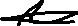 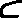 clerk@watchfield.orgPlease be aware of the following points regarding meetings.a.	Time for public comments (Item 177) is 3 minutes per individual unless arrangements have been made with the council. After item 177 the public will not speak out unless you have a question or comment to make, please raise your hand. b.	Threatening or foul language will not be tolerated, and you will be removed from the meeting by the clerk.c. 	A Covid- Risk Assessment is available for the Village Hall. Please contact the clerk for a copy.d.	Please follow the one direction system to enter and leave the village hall.  Please use the hand sanitizer provided.	Meeting Called by Claire Arnold, Clerk to Watchfield Parish Council 09/03/22clerk@watchfield.orgPlease be aware of the following points regarding meetings.a.	Time for public comments (Item 177) is 3 minutes per individual unless arrangements have been made with the council. After item 177 the public will not speak out unless you have a question or comment to make, please raise your hand. b.	Threatening or foul language will not be tolerated, and you will be removed from the meeting by the clerk.c. 	A Covid- Risk Assessment is available for the Village Hall. Please contact the clerk for a copy.d.	Please follow the one direction system to enter and leave the village hall.  Please use the hand sanitizer provided.